Grand Ledge Public SchoolsVirtual Meeting of theBoard of EducationPlease take notice that the Board of Education will hold a Virtual Meeting on:Date:		Monday, September 14, 2020Place:	Executive Order 2020-160 limits statewide indoor gatherings to 10 people or less.  This requires the Grand Ledge Public Schools Board of Education to meet electronically.Join the Meeting: https://us02web.zoom.us/j/84084408721Meeting ID: 840 8440 8721One-tap mobile:  +19294362866,,84084408721#   US (New York)  +13017158592,,84084408721#   US (Germantown)Dial by your location:  +1 929 436 2866   US (New York)  +1 312 626 6799   US (Chicago)More phone numbers at: https://us02web.zoom.us/u/kpLqnmlVOTime:	6:00 p.m. Purpose:	General Business Board minutes are located at the Board of Education office, 220 Lamson Street, Grand Ledge, MI  48837Dr. David Chapin, Interim Superintendent of Schoolscc:	Buildings	Board Members	Lansing State Journal	Grand Ledge Independent	Greg Almy, President GLEACindy Zerbe, President, MEA/NEA Unit I, Secretarial /Clerical	Karen Shaw, President, MEA/NEA Unit III, Food Service	Jennifer McCrumb, President, MEA/NEA Unit IV, TA/HC/Bus Assistants & Adv. ClubKara Bond, President, IUOE Local 547, A, B, C, E & H AFL-CIO, Bus DriversRon Hicks, President, Custodial AssociationDate of Posting: September 9, 2020NOTE:  Individuals may address the Board for up to three (3) minutes in the Public Comment segments of the meeting.  Those representing a group, present at the meeting, are allocated additional time.Any person with a disability needing accommodations to participate in this Board of Education meeting should contact Kim Manning at 925-5401 or by eMail at manningk@glcomets.net at least one (1) business day prior to the date of this meeting.	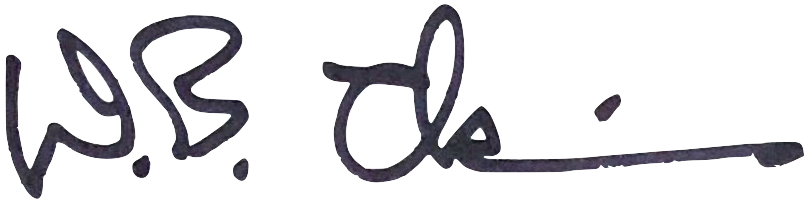 